培训报名缴费，请备注姓名+身份证后四位：1、协会对公账号：江苏省实验动物协会，32001597336052503681，南京建行城东支行（行    号：105301000894）支付宝：      实验动物培训专用：13851497812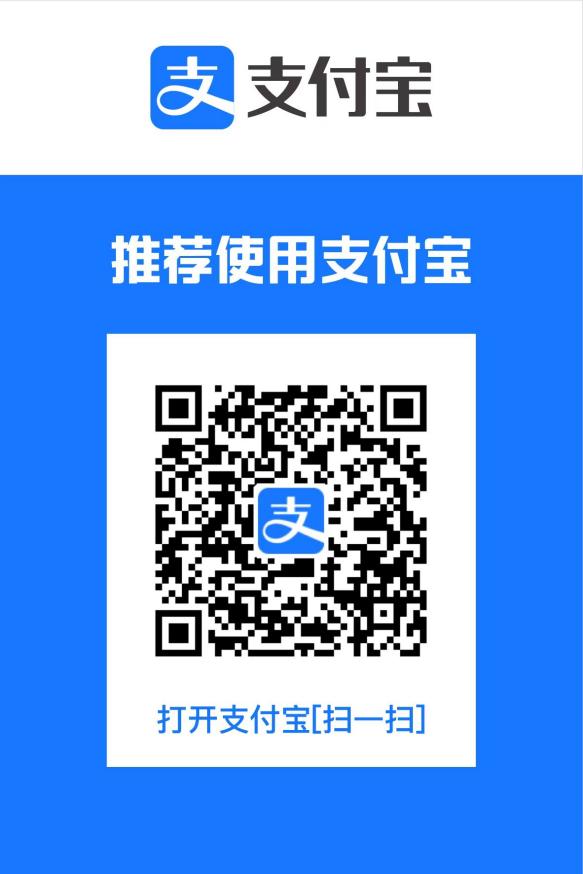 